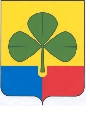 МУНИЦИПАЛЬНОЕ  БЮДЖЕТНОЕ УЧРЕЖДЕНИЕ СОЦИАЛЬНОГО ОБСЛУЖИВАНИЯЦЕНТР ПОМОЩИ ДЕТЯМ, ОСТАВШИМСЯ БЕЗ ПОПЕЧЕНИЯ РОДИТЕЛЕЙ,АГАПОВСКОГО МУНИЦИПАЛЬНОГО РАЙОНА457431 Челябинская область, Агаповский район, п.Магнитный, ул.Молодёжная,  дом 12тел: (835140) 95-1-18, факс: (835140)  95-1-50  e-mail: magdetdom@mail.ruсайт учреждения: http://agapovkacpd.chel.socinfo.ru Под Рождественской звездой(Сценарий познавательно-развлекательного мероприятия)                                                           Подготовила и провела: воспитатель Баимова О.А2021 гЦель: познакомить воспитанников с христианскими православными праздникамиРождество Христово и Святки.Задачи:- знакомство с рождественскими обычаями и традициями;-воспитание интереса к православной культуре;- развитие умения общаться в коллективе, в группе через игры и конкурсы.Ход праздника:Воспитатель:РождествоЗимний день. Заветный праздник.Пусть мороз январский зол, –Он, как ряженый проказник,Снова в гости к нам пришёл.Распахнулись настежь двери,Разгулялась суета.Все, кто верит и не верит,Славят мальчика Христа.Старшие, расправив плечи,Одобрительно кряхтят.День и ночь витые свечиПеред образом горят.На глазах тут оживаетРусских сказок волшебство.Всё ликует и играет –Здравствуй, праздник –Рождество!Зима – это не только самое долгое время года, но и самое богатое праздниками время. Недавно мы встречали Новый год, водили хороводы, веселились, получали подарки от Деда Мороза. А сегодня мы приветствуем вас, наши дорогие гости, на православном празднике «Под Рождественской звездой».Воспитатель: В ночь с 6-го на 7-е января мы отмечали праздник Рождество Христово. Это один из самых главных и любимых христианских праздников. Называется праздник Рождество Христово, потому что именно в это время более 2000 лет тому назад родился младенец – Сын Божий, и его мать Дева Мария дала младенцу имя Иисус, что означает Спаситель мира. Благая весть о рождении Иисуса облетела весь мир. А сейчас я вас предлагаю игру «Чудеса». Я читаю четверостишия, а вы говорите «верно» «неверно».Игра «Чудеса»
1. На берёзку свиристели Стайкой пёстрою слетели. Каждый их увидеть рад, Дивный похвалив наряд. (Верно) 
2. Расцвели среди мороза на сосне большие розы. Их в букеты собирают и Снегурочке вручают. (Неверно) 
3. Дед Мороз зимою тает и под ёлочкой скучает - От него осталась лужа;
В праздник он совсем не нужен. (Неверно) 
4. Со Снегуркой Снеговик к детям приходить привык. Любит он стишки послушать, а потом конфеты кушать. (Верно) 
5. В феврале под Новый год добрый дедушка идёт, 
У него мешок большой, весь наполненный лапшой. (Неверно) 
6. Под конец декабря сорван лист календаря. Он последний и ненужный - Новый год гораздо лучше. (Верно) 
7.Не растут зимой поганки, Но зато катают санки. С ними радостно детишкам - и девчонкам, и мальчишкам. (Верно) 
8. К нам из жарких стран зимою чудо- бабочки летят, снежной тёплою порою собирать нектар хотят. (Неверно) 
9. В январе метут метели, наряжая снегом ели. Зайчик в шубке своей белой по лесочку скачет смело. (Верно) 
10. В новогодний праздник славный кактус для детишек главный - Он зелёный и колючий, Ёлочки намного круче. (Неверно)А теперь послушайте про само Рождество. Праздник этот церковный. В ночь на 7-е января во всех храмах проходило праздничное богослужение. Только, придя домой, отстояв праздничную службу, наши прадедушки и прабабушки садились за стол и устраивали настоящий пир. Чего только не было на столе: блины, заливная рыба, поросёнок, баранина, гусь или утка с яблоками, пирожки с разными начинками… К праздничному столу приглашали друзей, родственников. И ещё открывали дверь настежь и звали к застолью любого прохожего, который шёл мимо, даже если им оказывался бездомный нищий. По старинному поверью, считалось, что в его образе может скрываться сам Иисус. Угощали бездомных животных. И обязательно кормили крошками хлеба или зерном птиц. Это примета, что новый год будет удачным.А сейчас я приглашаю двух участников для следующей игры, посмотрим кто из них более удачлив.Конкурс «Чудо - приз»
Перед двумя игроками ведущий помещает на стуле приз, завернутый в яркую оберточную бумагу, и говорит следующий текст: 
«В новогодний час, друзья, 
Без внимания нельзя! 
Цифру «три» не пропускайте, 
Приз берите, не зевайте! 
Елочка гостей встречала. 
Пять детей пришло сначала, 
Чтобы в праздник не скучать,
Стали все на ней считать: 
Две снежинки, шесть хлопушек, 
Восемь гномов и петрушек, 
Семь орехов золоченых 
Среди мишуры крученой, 
Десять шишек насчитали, 
А потом считать устали. 
Прибежали три девчушки...» 
Если игроки прозевали приз, его берет ведущий и говорит: «Где же были ваши ушки?» В том случае, если один из игроков окажется внимательным, ведущий заключает: «Вот внимательные ушки!»Воспитатель: И раз уж мы заговорили об угощениях, то следующая игра «Передай апельсин». По кругу из рук в руки передаем апельсин, на ком музыка остановится, тот рассказывает новогоднее стихотворение, загадывает загадку или поет песенку.Воспитатель :Когда-то наши прадедушкиНу а с ними прабабушкиПриходили на весёлые СвяткиПесни пели всем миром, да говорили загадки.Воспитатель: Ребята, вот послушайте и вы загадки, не горьки, не кислы и не сладки.Кто их сейчас все отгадает, тот весь год забот не узнает.1 . Маленький Данилка застрял в дырке. (Дети отвечают:«Пуговица».)2. А вот вам и вторая, самая смешная. С ушами, а не слышит.(Дети отвечают:«Шапка».)3 . Ну ладно, вот загадка третья, ни за что на нее не ответите. В брюхе баня, в носу дырка, еще одна на спине и та закрыта.(Дети отвечают:«Чайник».)4. Вот еще одна загадка. У кого за носом пятка? (отвечают:«Валенок» или «Ботинок».)5. Катался колобком, пока не стал носком. (Ребята отвечают:«Клубок».)Воспитатель: Ах, какие молодцы! Все загадки отгадали вы.А что такое Святки?Праздник этот самый длинный,Он весёлый и старинный.Наши предки пили, ели,Веселились две недели.Наряжались и шутили.Так давайте же сейчас встретим мы его у нас!Игра «Кто вперед?»
Конкурс на ловкость. Предварительно повесьте на спинки двух стульев по зимней куртке с вывернутыми рукавами, а на сиденья положите меховую шапку, шарф и пару варежек. Во время проведения конкурса игроки под веселую музыку должны вывернуть рукава курток, затем надеть их и остальную зимнюю экипировку (шапку, шарф и варежки). Приз получит тот, кто первым займет место на своем стуле и крикнет: «С Рождеством!»Воспитатель: С Рождества начинаются Святки – сплошные праздники, которые длились до 18 января. Юноши и девушки жгли костры, катались на санках и, конечно же, колядовали. Колядующие были ряжеными. Они прятали свои лица под масками животных ( медведь, коза, петух), под масками разной нечисти (черти, ведьмы). Ряженые приходили в дом, пели песни ( колядки), желали хозяевам благополучия, здоровья, достатка в доме.Новогодний конкурс «Маска, я тебя знаю!»
Из всех ребят нужно выбрать только одного игрока. Ему ведущий надевает маску. Причем игрок не должен видеть, чья маска на него надета. Остальные же видят, что эта за герой. Игрок в маске должен угадать, кто изображен на ней. Он задает вопросы другим детям и получает от них подсказки. На вопросы можно отвечать только «да» или «нет».Воспитатель:. Коляда, коляда, отворяй-ка ворота!Пришла коляда с пышками, с лепёшками, со свиными ножками.Коляда, коляда, подай пирога! Подай, не ломай!А по целому давай.Кто даст пирога – тому богатства и добра!Кто не даст пирога-Мы корову за рога!Колядующим обязательно давали разные угощения.После обхода всех домов молодёжь собиралась на посиделки в избе. Это был настоящий праздник. Когда всё вкусненькое съедали, начинали играть в разные подвижные игры.Воспитатель: Молодцы, ребята, вы были очень внимательны!И еще одно традиционно святочное развлечение - гадание. Гадают, как правило, молодые незамужние девушки. Самое удивительное, что по церковным законам гадание - большой грех, однако в Святки гадание разрешено. Вообще гадание - опасная игра, всегда существует риск встретиться с нечистой силой. Во время же Святок риск значительно меньше: «Христос родился, и вся нечистая сила хвост поджала, крутится без толку, повредить не может...».Воспитатель: Вот и закончили мы веселиться, 
Но праздник пусть не кончается, 
Пусть все улыбки, что были на лицах 
В угощения сейчас превращаются. До новых встреч, до новых праздников!